INDICAÇÃO Nº 1651/2021Sugere ao Poder Executivo Municipal que proceda ao rebaixamento da guia para acessibilidade de cadeirantes em pontos essenciais nas Avenida Ruth Garrido Roque, e Av. Lazaro Gonçalves de Oliveiro, no bairro Bosque das Árvores, neste município.Excelentíssimo Senhor Prefeito Municipal, Nos termos do Art. 108 do Regimento Interno desta Casa de Leis, dirijo-me a Vossa Excelência para sugerir ao setor competente que proceda ao rebaixamento da guia para acessibilidade de cadeirantes em pontos essenciais das Avenidas, Ruth Garrido Roque, e Av. Lazaro Gonçalves de Oliveira, e também seja feito a ciclovia em toda a Avenida, do bairro Bosque das Arvores, neste municípioJustificativa:Fomos procurados por munícipes portadores de mobilidade reduzida, solicitando essa providencia, pois, o rebaixamento da guia dará acessibilidade aos cadeirantes que necessitam se locomover para outros locais, sem a ciclovia os cadeirantes se locomove pelo meio da via correndo risco de acidente de transito, por essa razão e outra solicitamos que seja deferida esta solicitação não somente deste vereador mas sim de todos os moradores do bairro.Plenário “Dr. Tancredo Neves”, em 03 de maio de 2.021.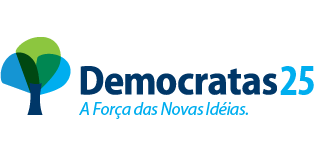 JESUS                 Valdenor de Jesus G. Fonseca	   -Vereador-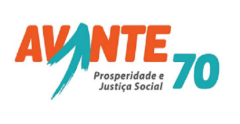 